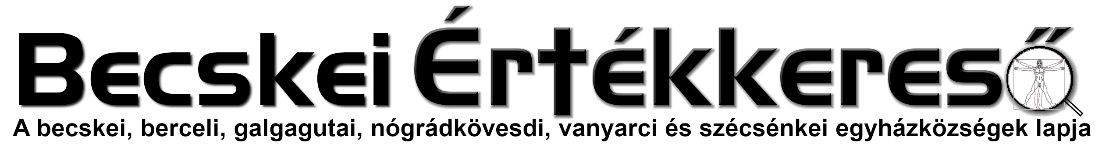 IV. évf. 9. szám Nagyböjt 2. vasárnap	2023. március 4.NAGYBÖJTI KÉSZÜLET 2023 (2/2.)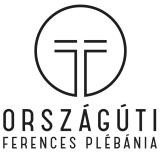 Az idézetek Timothy Radcliffe OP: Vesd bele magad! – Élet a keresztség és a bérmálás kegyelmében című könyvéből valók.ÚJ BÖJTI FEGYELEM(Bűnbocsánat és Oltáriszentség, Budapest 1976. 318. o.)a magyarországi latin-szertartású egyházmegyékben a Magyar Katolikus Püspöki Kar  1966.dec. 13-i rendelkezése szerintI. Az 1966. febr. 17 -én kelt "Poenitemini" kezdetű pápai rendelkezés értelmében (AAS 1966. évi 177. sköv. old.)1. Isteni törvény kötelez minden keresztény hívőt a bűnbánat fegyelmére.2. A bűnbánat cselekedetei hagyományosan: az imádság, a böjt és az alamizsna.3. Az Egyház fenntartja a Nagyböjt bűnbánati jellegét: ez a negyvennapos „bűnbánati idő”; az év pénteket pedig „bűnbánati napok” Krisztus Urunk halálának emlékezetére.4. A hústól való tartózkodás a betöltött 14 éves kortól kötelező, a Püspöki Kartól megállapított pénteken; az étkezés csökkentése pedig a betöltött 21. életévtől a megkezdett 60-ig Hamvazószerdán és Nagypénteken kötelező. A fiatalabbakat azonban a lelkipásztorok és szülők neveljék igazi bűnbánati szellemre.5. A hústól való tartózkodás (abstientia) azt jelenti, hogy aznap nem eszünk húsételt, de ehetünk tojást, tejterméket,·továbbá használhatunk ételek ízesítésére még állati zsiradékot is. A hal nem számit húsételnek. Az étkezéscsökkentés (az igazi értelemben vett böjt, ieiunium) napján csak egyszer van (teljesebb) étkezés, de ezeken a napokon is megengedett reggel és este némi étel fogyasztása.6. Akik nem saját asztaluknál étkeznek, vagy akik nehéz testi munkát végeznek, továbbá betegek és akik hosszabb utazást tesznek, fel vannak mentve a hústilalom alól: nehéz testi munkások és a betegek ezen kívül a böjt alól is.7. Felmentést adhatnak a hústilalom és böjt alól - az Ordinariusokon kiívül - jogos okból (lusta de causa) a plébánosok is egyeseknek, vagy családoknak, illetve átváltoztathatják azt más jócselekedetre; ugyanazt- megtehetik a szerzetes elöljárók is alattvalóikkal. - Azonban meg kell jegyezni, hogy a felmentés csak az étkezésre szól; más bűnbánati kötelezettségre nem adható.Il. A "Poenitemini" kezdetű apostoli konstitúció III. C. III/11 1. §. engedménye szerint és ennek szellemében a Magyar Püspöki Kar úgy rendelkezik, hogy1. a böjt és hústól való tartózkodás - tehát szigorú böjt - az esztendő két napján kötelező: Hamvazószerdán és Nagypénteken;2. a hústól való tartózkodás csupán a nagyböjt péntekein kötelező;3. az év többi péntekein vagy a hústól való tartózkodással, vagy ehelyett az irgalmas szeretet vagy jámbor áhítat valamely gyakorlatával tehetünk eleget a bűnbánat isteni parancsának;4. általános felmentésük van a híveknek a hústilalom, illetve bűnbánati nap megtartása alól „az egyház parancsolt ünnepein kívül - azokon a napokon is, ha azok péntekre esnek, amelyet hazánkban ünnepként tartunk, éspedig: febr. 2. márc. 25, ápr. 4, május 1, aug. 20, szept. 8, nov. 7, dec. 24, és dec. 31.5. nyomatékosan buzdítsuk híveinket: alakítsák ki lelkükben a bűnbánati szellemet, hogy ez indítson mindannyiunkat hathatósabban mind a bűnbánat, mind az irgalmasság cselekedeteire ("Poenitemini" III. IX. 2. §. ).HIRDETÉSEK2023.03.06.	H	07:00	Szentmise a Galgagutai Templomban2023.03.07.	K	08:30	Szentmise a Berceli Templomban		09:30	Felnőtt katemen csoport a Berceli plébánián		10:30	papi találkozó Galgagután2023.03.08.	Sz		08:30	Szentmise a Nógrádkövesdi Templomban		10:00	Mária-napi megbeszélés az EWTN berceli központban		16:30	Szentmise a Vanyarci Boldog Ceferino Köz. Házban2023.03.09.	Cs		09:30	Micsutka Ferencné gyászmiséje és temetése2023.03.10.	P	10:00	Matyóka Lászlóné gyászmiséje és temetése2023.03.11.Sz	09:00	Engesztelő lelkigyakorlatos lelki nap Bercelen 		17:00	Szentmise a Berceli Templomban2023.03.12.	V		08:30	Szentmise a Berceli TemplombanNagyböjt		10:30	Igeliturgia a Becskei Templomban3. vasárnap		10:30	Szentmise a Galgagutai Templomban 		12:00	Igeliturgia a Szécsénkei Templomban 		12:00	Szentmise a Nógrádkövesdi Templomban2023.04.01.Sz		EWTN Mária nap a békéért a Berceli Templomban				Főcelebráns: Dr. Varga Lajos püspökRómai Katolikus Plébánia 2687 Bercel, Béke u. 20.tel: 0630/455-3287 web: http://bercel.vaciegyhazmegye.hu, e-mail: bercel@vacem.huBankszámlaszám: 10700323-68589824-51100005DátumDátumOlvass!Olvass!Elmélkedj!Elmélkedj!Cselekedj!Cselekedj!Cselekedj!Március 12. Nagyböjt3. VasárnapjaMárcius 12. Nagyböjt3. VasárnapjaKiv 17,3-7Róm 5,1-2.5-8Jn 4,5-42Kiv 17,3-7Róm 5,1-2.5-8Jn 4,5-42Amikor elmondjuk a Hiszekegyet és megújítjuk keresztségi fogadal- munkat, akkor kijelentjük, hogy minden ellenkező bizonyítékkal szemben mégis egy szeretet-történet részesei vagyunk, amely elvezet majd minket reményeink beteljesedésére. (150.)Amikor elmondjuk a Hiszekegyet és megújítjuk keresztségi fogadal- munkat, akkor kijelentjük, hogy minden ellenkező bizonyítékkal szemben mégis egy szeretet-történet részesei vagyunk, amely elvezet majd minket reményeink beteljesedésére. (150.)Ma tudatosan, keresztsé- gi fogadalmamhoz való hűségemet megújítvaimádkozom el a Hitval-lást.Ma tudatosan, keresztsé- gi fogadalmamhoz való hűségemet megújítvaimádkozom el a Hitval-lást.Ma tudatosan, keresztsé- gi fogadalmamhoz való hűségemet megújítvaimádkozom el a Hitval-lást.Március 13.HétfőMárcius 13.Hétfő2Kir 5,1-15b Lk 4,24-302Kir 5,1-15b Lk 4,24-30A keresztség azt jelenti, hogy életünket hivatásként fogjuk fel, ame- lyet Isten Szavára adott válaszaink alakítanak, és ami lassan, ismeret- len és néha nehéz utakon vezet az élet és a boldogság teljessége felé. (69.)A keresztség azt jelenti, hogy életünket hivatásként fogjuk fel, ame- lyet Isten Szavára adott válaszaink alakítanak, és ami lassan, ismeret- len és néha nehéz utakon vezet az élet és a boldogság teljessége felé. (69.)Imádkozom a pápáért, a püspökökért, a papokért, a szerzetesekértés új hivatásokért.Imádkozom a pápáért, a püspökökért, a papokért, a szerzetesekértés új hivatásokért.Imádkozom a pápáért, a püspökökért, a papokért, a szerzetesekértés új hivatásokért.Március 14.KeddMárcius 14.KeddDán 3,25.34-43Mt 18,21-35Dán 3,25.34-43Mt 18,21-35A Bibliában a parancsolatokat az Istennel és az egymással való barát- ság összefüggésében kapjuk. Nem kényszerről szólnak, hanem szívünk és értelmünk alakításáról a kölcsönösség érdekében. Mérhetetlenül igényes meghívás, hogy belenőjünk az igazi, valódi és egyenlő szere-tetbe, ami a Szentháromság. (45.)A Bibliában a parancsolatokat az Istennel és az egymással való barát- ság összefüggésében kapjuk. Nem kényszerről szólnak, hanem szívünk és értelmünk alakításáról a kölcsönösség érdekében. Mérhetetlenül igényes meghívás, hogy belenőjünk az igazi, valódi és egyenlő szere-tetbe, ami a Szentháromság. (45.)Ma komolyabblelkiismeretvizsgálatot tartok, így készülöka szentgyónásomra.Ma komolyabblelkiismeretvizsgálatot tartok, így készülöka szentgyónásomra.Ma komolyabblelkiismeretvizsgálatot tartok, így készülöka szentgyónásomra.Március 15.SzerdaNemzeti ünnepMárcius 15.SzerdaNemzeti ünnepMtörv 4,1.5-9Mt 5,17-19Mtörv 4,1.5-9Mt 5,17-19Erényessé válni nem azt jelenti, hogy alávetjük magunkat az egyház szabályainak és előírásainak. Felnőtté válást jelent, hogy szabadokká válunk, és önként tesszük azt, ami helyes. Annak az örömnek és sza- badságnak megismerését jelenti, ami Isten akaratának követésébőlfakad. (260.)Erényessé válni nem azt jelenti, hogy alávetjük magunkat az egyház szabályainak és előírásainak. Felnőtté válást jelent, hogy szabadokká válunk, és önként tesszük azt, ami helyes. Annak az örömnek és sza- badságnak megismerését jelenti, ami Isten akaratának követésébőlfakad. (260.)Ma imádkozom hazá- mért, a gyermekekért, a fiatalokért, hogy minél többen Istennel személyeskapcsolatra találjanak.Ma imádkozom hazá- mért, a gyermekekért, a fiatalokért, hogy minél többen Istennel személyeskapcsolatra találjanak.Ma imádkozom hazá- mért, a gyermekekért, a fiatalokért, hogy minél többen Istennel személyeskapcsolatra találjanak.Március 16. CsütörtökMárcius 16. CsütörtökJer 7,23-28Lk 11,14-23Jer 7,23-28Lk 11,14-23Semmilyen boldogság nem lehet biztonságban mindaddig, amíg kizár- juk tudatunkból azoknak a szenvedését, akikkel testvérek vagyunk Krisztusban. (61.)Semmilyen boldogság nem lehet biztonságban mindaddig, amíg kizár- juk tudatunkból azoknak a szenvedését, akikkel testvérek vagyunk Krisztusban. (61.)Ma külön is imádkozom az üldöztetést szenvedő keresztényekért.Ma külön is imádkozom az üldöztetést szenvedő keresztényekért.Ma külön is imádkozom az üldöztetést szenvedő keresztényekért.DátumDátumOlvass!Olvass!Elmélkedj!Elmélkedj!Cselekedj!Cselekedj!Cselekedj!Március 17. PéntekSzentségimádásinapMárcius 17. PéntekSzentségimádásinapOz 14,2-10 Mk 12,28b-34Oz 14,2-10 Mk 12,28b-34A keresztény közösség nem befelé forduló zártkörű társaság; akkor leginkább önmaga, amikor befogadja a látogatókat, mert mindnyájan együtt haladunk a Királyságba, az Isten országába vezető úton. (59.)A keresztény közösség nem befelé forduló zártkörű társaság; akkor leginkább önmaga, amikor befogadja a látogatókat, mert mindnyájan együtt haladunk a Királyságba, az Isten országába vezető úton. (59.)Ha tehetem, ma betérek egy templomba és imádko- zom az Eucharisztia előtt.Ha tehetem, ma betérek egy templomba és imádko- zom az Eucharisztia előtt.Ha tehetem, ma betérek egy templomba és imádko- zom az Eucharisztia előtt.Március 18. SzombatMárcius 18. SzombatOz 6,1-6Lk 18,9-14Oz 6,1-6Lk 18,9-14Teréz anya, amikor egyszer Rómában fontos emberek társaságába volt hivatalos, az ajtó előtt megállt, hogy egy koldussal hosszan elbeszél- gessen. Az emberek keresni kezdték és siettették, hogy menjen be, mivel sok jó és magas rangú ember vár rá, ő azonban így szólt: „Nem látjátok, hogy Krisztussal beszélek?” (110.)Teréz anya, amikor egyszer Rómában fontos emberek társaságába volt hivatalos, az ajtó előtt megállt, hogy egy koldussal hosszan elbeszél- gessen. Az emberek keresni kezdték és siettették, hogy menjen be, mivel sok jó és magas rangú ember vár rá, ő azonban így szólt: „Nem látjátok, hogy Krisztussal beszélek?” (110.)Ma igyekszem időt szánni testmozgásra, legalább sétára.Ma igyekszem időt szánni testmozgásra, legalább sétára.Ma igyekszem időt szánni testmozgásra, legalább sétára.Március 19. Nagyböjt4. VasárnapjaMárcius 19. Nagyböjt4. Vasárnapja1Sám 16,1b. 6-7.10-13a Ef 5,8-14Jn 9,1-411Sám 16,1b. 6-7.10-13a Ef 5,8-14Jn 9,1-41Isten teljesen bensőségesen jelen van számunkra, közelebb van hoz- zám, mint én saját magamhoz, ahogy Ágoston mondta. Isten bensősé- gesebben lakozik lényem legmélyén, mit bármilyen szerető valaha is képes lenne. És mégis Isten tiszta bensőségessége olyan, hogy akár el is feledkezhetünk róla. Isten jelenléte végtelenül tapintatos, nem tola-kodó. (56.)Isten teljesen bensőségesen jelen van számunkra, közelebb van hoz- zám, mint én saját magamhoz, ahogy Ágoston mondta. Isten bensősé- gesebben lakozik lényem legmélyén, mit bármilyen szerető valaha is képes lenne. És mégis Isten tiszta bensőségessége olyan, hogy akár el is feledkezhetünk róla. Isten jelenléte végtelenül tapintatos, nem tola-kodó. (56.)Ma egy negyed órát csendben,csak Isten jelenlétére figyelve töltök el.Ma egy negyed órát csendben,csak Isten jelenlétére figyelve töltök el.Ma egy negyed órát csendben,csak Isten jelenlétére figyelve töltök el.Március 20.Hétfő SZENT JÓZSEF, A BOLDOGSÁGOSSZŰZ MÁRIAJEGYESEMárcius 20.Hétfő SZENT JÓZSEF, A BOLDOGSÁGOSSZŰZ MÁRIAJEGYESE2Sám 7,4-5a.12-14a.16 Róm 4,13.16-18.22 Mt 1,16.18-21.24a2Sám 7,4-5a.12-14a.16 Róm 4,13.16-18.22 Mt 1,16.18-21.24aA szentek azok, akik nyilvánvalóan és gyönyörűen Isten Barátai. Nem azért szeretjük őket, mert Isten távol van, hanem éppen ellenkezőleg, mert Isten közel van. Isten barátsága körülölel minket, és így termé- szetesen barátai vagyunk a barátainak. (78.)A szentek azok, akik nyilvánvalóan és gyönyörűen Isten Barátai. Nem azért szeretjük őket, mert Isten távol van, hanem éppen ellenkezőleg, mert Isten közel van. Isten barátsága körülölel minket, és így termé- szetesen barátai vagyunk a barátainak. (78.)Ma imádkozom az édes- apákért, Szent József közbenjárását kérve,hogy hűségesenteljesítsék hivatásukat.Ma imádkozom az édes- apákért, Szent József közbenjárását kérve,hogy hűségesenteljesítsék hivatásukat.Ma imádkozom az édes- apákért, Szent József közbenjárását kérve,hogy hűségesenteljesítsék hivatásukat.Március 21.KeddMárcius 21.KeddEz 47,1-9.12Jn 5,1-16Ez 47,1-9.12Jn 5,1-16Egy interjú alkalmával megkérdezték Hume bíborost: „Mit érez, ami- kor imádkozik?” Ezt felelte: „Egyszerűen csak kitartok ebben az álla- potban. Ha jól megy, olyan, mintha az ember egy sötét szobában ülne valakivel. Nem látja, de tudja, hogy ott van.” (65.)Egy interjú alkalmával megkérdezték Hume bíborost: „Mit érez, ami- kor imádkozik?” Ezt felelte: „Egyszerűen csak kitartok ebben az álla- potban. Ha jól megy, olyan, mintha az ember egy sötét szobában ülne valakivel. Nem látja, de tudja, hogy ott van.” (65.)Ma legalább 20 percet csendes imádságbantöltök.Ma legalább 20 percet csendes imádságbantöltök.Ma legalább 20 percet csendes imádságbantöltök.Március 22.SzerdaMárcius 22.SzerdaIz 49,8-15Jn 5,17-30Iz 49,8-15Jn 5,17-30A tízparancsolat nem Isten önkényes akaratának reánk kényszerítése. Barátságra és szabadságra nevel. Izrael Mózes által kapta a tízparan- csolatot, akihez Isten barátként beszélt… Minden valamirevaló barát- ság igényes, és mennyivel inkább az Isten barátsága. (44.)A tízparancsolat nem Isten önkényes akaratának reánk kényszerítése. Barátságra és szabadságra nevel. Izrael Mózes által kapta a tízparan- csolatot, akihez Isten barátként beszélt… Minden valamirevaló barát- ság igényes, és mennyivel inkább az Isten barátsága. (44.)Ma imádkozom egy barátomért, akivel régtalálkoztam, és ha lehet, írok neki, vagy felhívom.Ma imádkozom egy barátomért, akivel régtalálkoztam, és ha lehet, írok neki, vagy felhívom.Ma imádkozom egy barátomért, akivel régtalálkoztam, és ha lehet, írok neki, vagy felhívom.Március 23. CsütörtökMárcius 23. CsütörtökKiv 32,7-14Jn 5,31-47Kiv 32,7-14Jn 5,31-47Az üdvösségtörténet olyan szeretetről szól, amely ajtókat nyit ki, elin- dít otthonról messzi utakra, hogy eljuthassunk igazi hazánkba. (52.)Az üdvösségtörténet olyan szeretetről szól, amely ajtókat nyit ki, elin- dít otthonról messzi utakra, hogy eljuthassunk igazi hazánkba. (52.)Imádkozom rokonaimért, családom tagjaiért.Imádkozom rokonaimért, családom tagjaiért.Imádkozom rokonaimért, családom tagjaiért.Március 24. Péntek Triduum 1.Március 24. Péntek Triduum 1.Bölcs 2,1a. 12-22Jn 7,1-2. 10.25-30Bölcs 2,1a. 12-22Jn 7,1-2. 10.25-30Keresztségünk arra hív minket, hogy félelem nélkül hagyjuk lehullani a fügefaleveleket, szabaduljunk meg mindentől, ami abban a tévhitben ringat, hogy fontosak vagyunk; vagyontárgyainktól, sikereinktől, státu- szunktól, hatalmunktól, és mezítelenül álljunk Isten arca előtt; Ő gyö-nyörködik bennünk. (164.)Keresztségünk arra hív minket, hogy félelem nélkül hagyjuk lehullani a fügefaleveleket, szabaduljunk meg mindentől, ami abban a tévhitben ringat, hogy fontosak vagyunk; vagyontárgyainktól, sikereinktől, státu- szunktól, hatalmunktól, és mezítelenül álljunk Isten arca előtt; Ő gyö-nyörködik bennünk. (164.)Ma médiaböjtöt tartok (TV, rádió, internet…). Lehetőség szerint részt veszek az esti lelkigyakor- latos szentmisén.Ma médiaböjtöt tartok (TV, rádió, internet…). Lehetőség szerint részt veszek az esti lelkigyakor- latos szentmisén.Ma médiaböjtöt tartok (TV, rádió, internet…). Lehetőség szerint részt veszek az esti lelkigyakor- latos szentmisén.Március 25. Szombat URUNKSZÜLETÉSÉNEK HÍRÜLADÁSA (GYÜMÖLCSOLTÓ BOLDOGASSZONY)Március 25. Szombat URUNKSZÜLETÉSÉNEK HÍRÜLADÁSA (GYÜMÖLCSOLTÓ BOLDOGASSZONY)Iz 7,10-14; 8,10Zsid 10,4-10Lk 1,26-38Iz 7,10-14; 8,10Zsid 10,4-10Lk 1,26-38Még akkor is, amikor Isten emberként, emberi arccal jött közénk, ak- kor is különleges tapintat volt a jelenlétében. Isten nem dobpergéssel, trombitaszó közepette érkezett, hanem gyermek képében, akit csak a pásztorok vettek észre… Isten nem szeret tolakodni, végtelenül tiszte- letben tart minket. (57.)Még akkor is, amikor Isten emberként, emberi arccal jött közénk, ak- kor is különleges tapintat volt a jelenlétében. Isten nem dobpergéssel, trombitaszó közepette érkezett, hanem gyermek képében, akit csak a pásztorok vettek észre… Isten nem szeret tolakodni, végtelenül tiszte- letben tart minket. (57.)Szűz Máriát kérem, segítsen a nehéz helyze- tek megoldásában.Imádkozom a gyermeket váró és a gyermekre vágyó családokért.Szűz Máriát kérem, segítsen a nehéz helyze- tek megoldásában.Imádkozom a gyermeket váró és a gyermekre vágyó családokért.Szűz Máriát kérem, segítsen a nehéz helyze- tek megoldásában.Imádkozom a gyermeket váró és a gyermekre vágyó családokért.Március 26. Nagyböjt5. VasárnapjaTriduum 3.Március 26. Nagyböjt5. VasárnapjaTriduum 3.Ez 37,12-14Róm 8,8-11Jn 11,1-45Ez 37,12-14Róm 8,8-11Jn 11,1-45Jonathan Sachs főrabbi írta, hogy „a társadalmak akkor kezdenek el öregedni, amikor elveszítik hitüket a transzcendensben. Ekkor elveszí- tik hitüket az objektív erkölcsi rendben, és végül elveszítik hitüket ön- magukban. Van azonban más lehetőség is. A nyugat újra felfedezheti, amit Jeremiás az ifjúkor hitének nevezett”. A világba belefáradt ko- runkban a hívőknek megbotránkoztatóan fiatalnak kell lenniük, még ha idősek is. (22.)Jonathan Sachs főrabbi írta, hogy „a társadalmak akkor kezdenek el öregedni, amikor elveszítik hitüket a transzcendensben. Ekkor elveszí- tik hitüket az objektív erkölcsi rendben, és végül elveszítik hitüket ön- magukban. Van azonban más lehetőség is. A nyugat újra felfedezheti, amit Jeremiás az ifjúkor hitének nevezett”. A világba belefáradt ko- runkban a hívőknek megbotránkoztatóan fiatalnak kell lenniük, még ha idősek is. (22.)Meglátogatom, felhívom nagyszülőmet, idős roko- nomat, vagy egy rég lá- tott ismerősömet, így ki- fejezve érdeklődésemet, szeretetemet irántuk.Meglátogatom, felhívom nagyszülőmet, idős roko- nomat, vagy egy rég lá- tott ismerősömet, így ki- fejezve érdeklődésemet, szeretetemet irántuk.Meglátogatom, felhívom nagyszülőmet, idős roko- nomat, vagy egy rég lá- tott ismerősömet, így ki- fejezve érdeklődésemet, szeretetemet irántuk.DátumDátumOlvass!Olvass!Elmélkedj!Elmélkedj!Elmélkedj!Cselekedj!Cselekedj!Március 27.HétfőMárcius 27.HétfőDán 13,1-9.15-17.19-30.33-62Jn 8,1-11Dán 13,1-9.15-17.19-30.33-62Jn 8,1-11A legtisztább és legtermészetesebb örömet gyakran ott találjuk meg, ahol már nincs mit veszítenünk. (61.)A legtisztább és legtermészetesebb örömet gyakran ott találjuk meg, ahol már nincs mit veszítenünk. (61.)Ma imádkozom a betege- kért, esetleg felhívok, vagy meglátogatokegy beteget.Ma imádkozom a betege- kért, esetleg felhívok, vagy meglátogatokegy beteget.Ma imádkozom a betege- kért, esetleg felhívok, vagy meglátogatokegy beteget.Március 28.KeddMárcius 28.KeddSzám 21,4-9Jn 8,21-30Szám 21,4-9Jn 8,21-30Naponta választunk az áldás vagy átok, az életet vagy halált osztó sza- vak között. Egy nap százszor is meghozzuk ezt a döntést, amikor egy- másról beszélünk, pletykálunk, vicceket mesélünk, kicseréljük hírein-ket, megosztjuk reményeinket és félelmeinket. (129.)Naponta választunk az áldás vagy átok, az életet vagy halált osztó sza- vak között. Egy nap százszor is meghozzuk ezt a döntést, amikor egy- másról beszélünk, pletykálunk, vicceket mesélünk, kicseréljük hírein-ket, megosztjuk reményeinket és félelmeinket. (129.)Magamban megáldom, Isten szeretetébe aján- lom mindazokat, akikkelma találkozom.Magamban megáldom, Isten szeretetébe aján- lom mindazokat, akikkelma találkozom.Magamban megáldom, Isten szeretetébe aján- lom mindazokat, akikkelma találkozom.Március 29.SzerdaMárcius 29.SzerdaDán 3,14-20.91-92.95Jn 8,31-42Dán 3,14-20.91-92.95Jn 8,31-42A mértékletesség egyszerűbbé teszi az életet, mert minden dolognak saját magáért örülünk, nem pedig azért, hogy betöltse azt az üressé- get, amit csak Isten tud betölteni. (274.)A mértékletesség egyszerűbbé teszi az életet, mert minden dolognak saját magáért örülünk, nem pedig azért, hogy betöltse azt az üressé- get, amit csak Isten tud betölteni. (274.)Ma különösen istörekszem a mértékletes- ségre az étkezésben.Ma különösen istörekszem a mértékletes- ségre az étkezésben.Ma különösen istörekszem a mértékletes- ségre az étkezésben.Bármilyen korúak vagyunk, tiszta és meg nem érdemelt szeretetet kí-Bármilyen korúak vagyunk, tiszta és meg nem érdemelt szeretetet kí-Bármilyen korúak vagyunk, tiszta és meg nem érdemelt szeretetet kí-Ma megpróbálok segíte-Ma megpróbálok segíte-Március 30. CsütörtökMárcius 30. CsütörtökTer 17,3-9Jn 8,51-59Ter 17,3-9Jn 8,51-59nálnak  fel  nekünk.  A  keresztelő  medencéhez  üres  kézzel érkezünk,akár csecsemők  vagyunk, akár felnőttek, ugyanúgy,  ahogy majd Istenelőtt állunk életünk végén, és a szabadon, feltétel nélkül adott szere-nálnak  fel  nekünk.  A  keresztelő  medencéhez  üres  kézzel érkezünk,akár csecsemők  vagyunk, akár felnőttek, ugyanúgy,  ahogy majd Istenelőtt állunk életünk végén, és a szabadon, feltétel nélkül adott szere-nálnak  fel  nekünk.  A  keresztelő  medencéhez  üres  kézzel érkezünk,akár csecsemők  vagyunk, akár felnőttek, ugyanúgy,  ahogy majd Istenelőtt állunk életünk végén, és a szabadon, feltétel nélkül adott szere-ni, vagy örömet szereznivalakinek, és ha tehetem,adományt adok valamini, vagy örömet szereznivalakinek, és ha tehetem,adományt adok valamitet ajándékát kínálják nekünk. (17.)tet ajándékát kínálják nekünk. (17.)tet ajándékát kínálják nekünk. (17.)nemes célra.nemes célra.Hitünkhöz tartozik, hogy Isten olyannak lát minket, amilyenek va-Hitünkhöz tartozik, hogy Isten olyannak lát minket, amilyenek va-Hitünkhöz tartozik, hogy Isten olyannak lát minket, amilyenek va-Ma rész veszek a kereszt-Ma rész veszek a kereszt-Március 31. PéntekMárcius 31. PéntekJer 20,10-13Jn 10,31-42Jer 20,10-13Jn 10,31-42gyunk, és szeretettel néz minket. Hisszük azt, hogy ezért az igaz látáselválaszthatatlan  a szerető nézéstől.  Hasonlóképp, valójában csak ak-kor tudok szeretőn látni, ha az igazsághoz hűen nézek, és megtisztí-gyunk, és szeretettel néz minket. Hisszük azt, hogy ezért az igaz látáselválaszthatatlan  a szerető nézéstől.  Hasonlóképp, valójában csak ak-kor tudok szeretőn látni, ha az igazsághoz hűen nézek, és megtisztí-gyunk, és szeretettel néz minket. Hisszük azt, hogy ezért az igaz látáselválaszthatatlan  a szerető nézéstől.  Hasonlóképp, valójában csak ak-kor tudok szeretőn látni, ha az igazsághoz hűen nézek, és megtisztí-úti imádságon,vagy otthon elmélkedemJézus szenvedés-úti imádságon,vagy otthon elmélkedemJézus szenvedés-tom szememet az elfogultság és az ellenszenv torzításától. (242.)tom szememet az elfogultság és az ellenszenv torzításától. (242.)tom szememet az elfogultság és az ellenszenv torzításától. (242.)történetén.történetén.DátumDátumOlvass!Olvass!Elmélkedj!Elmélkedj!Elmélkedj!Cselekedj!Cselekedj!A megkereszteltek ”megvilágosodottak”. Megnyílt a szemünk, hogyA megkereszteltek ”megvilágosodottak”. Megnyílt a szemünk, hogyA megkereszteltek ”megvilágosodottak”. Megnyílt a szemünk, hogyMa meggyújtokMa meggyújtokÁprilis 1. SzombatÁprilis 1. SzombatEz 37,21-28Jn 11,45-57Ez 37,21-28Jn 11,45-57meglássuk Krisztus világosságát. Húsvét vigíliájának drámája a világos-ság győzelme a sötétség felett. „Benne élet  volt, s az élet  volt az  em-berek  világossága. A  világosság világít a  sötétben, de a  sötétség nemmeglássuk Krisztus világosságát. Húsvét vigíliájának drámája a világos-ság győzelme a sötétség felett. „Benne élet  volt, s az élet  volt az  em-berek  világossága. A  világosság világít a  sötétben, de a  sötétség nemmeglássuk Krisztus világosságát. Húsvét vigíliájának drámája a világos-ság győzelme a sötétség felett. „Benne élet  volt, s az élet  volt az  em-berek  világossága. A  világosság világít a  sötétben, de a  sötétség nemegy gyertyát otthonvagy a templombanés imádkozomegy gyertyát otthonvagy a templombanés imádkozomgyőzte le” (Jn 1,4-5).győzte le” (Jn 1,4-5).győzte le” (Jn 1,4-5).a keresztségre készülőkért.a keresztségre készülőkért.Április 2.URUNKÁprilis 2.URUNKIz 50,4-7Iz 50,4-7Ha valóban élni akarunk az örökkévalóságban, legjobb, ha már most elkezdjük. Isten az „életnek barátja” (Bölcs 11,26). A bánatos semmit-Ha valóban élni akarunk az örökkévalóságban, legjobb, ha már most elkezdjük. Isten az „életnek barátja” (Bölcs 11,26). A bánatos semmit-Ha valóban élni akarunk az örökkévalóságban, legjobb, ha már most elkezdjük. Isten az „életnek barátja” (Bölcs 11,26). A bánatos semmit-Ma külön is törekszem, hogy örömöt és békétMa külön is törekszem, hogy örömöt és békétSZENVEDÉSÉNEKSZENVEDÉSÉNEKFil 2,6-11Fil 2,6-11tevés, mintha jelen életünk csak az igazi élet előszobája lenne, nemtevés, mintha jelen életünk csak az igazi élet előszobája lenne, nemtevés, mintha jelen életünk csak az igazi élet előszobája lenne, nemsugározzak magam körül,sugározzak magam körül,VASÁRNAPJA –VASÁRNAPJA –Mt 26,14-27,66Mt 26,14-27,66felkészülés az örök életre. Az egész élet ajándék, és avval készülünk azfelkészülés az örök életre. Az egész élet ajándék, és avval készülünk azfelkészülés az örök életre. Az egész élet ajándék, és avval készülünk azmegpróbálok másoknakmegpróbálok másoknakVIRÁGVASÁRNAPVIRÁGVASÁRNAPörök élet örömére, hogy észrevesszük mostani életünk örömeit. (181.)örök élet örömére, hogy észrevesszük mostani életünk örömeit. (181.)örök élet örömére, hogy észrevesszük mostani életünk örömeit. (181.)is örömöt szerezni.is örömöt szerezni.Sohasem fogjuk megérteni, milyen öröm élni, ha nem vagyunk annakSohasem fogjuk megérteni, milyen öröm élni, ha nem vagyunk annakSohasem fogjuk megérteni, milyen öröm élni, ha nem vagyunk annakMa az elhunytakértMa az elhunytakértÁprilis 3.Április 3.Iz 42,1-7Iz 42,1-7tudatában, hogy meg fogunk halni. Azok, akik elmenekülnek a halan-tudatában, hogy meg fogunk halni. Azok, akik elmenekülnek a halan-tudatában, hogy meg fogunk halni. Azok, akik elmenekülnek a halan-imádkozom, ha tehe-imádkozom, ha tehe-NagyhétfőNagyhétfőJn 12,1-11Jn 12,1-11dóság elől, csak félig élnek… A halál az a sötét háttér, amely a tükör-dóság elől, csak félig élnek… A halál az a sötét háttér, amely a tükör-dóság elől, csak félig élnek… A halál az a sötét háttér, amely a tükör-tem, felkeresek egy te-tem, felkeresek egy te-höz szükséges, hogy valamit is lássunk. (172.)höz szükséges, hogy valamit is lássunk. (172.)höz szükséges, hogy valamit is lássunk. (172.)metőt.metőt.Április 4. NagykeddÁprilis 4. NagykeddIz 49,1-6Jn 13,21-33.36-38Iz 49,1-6Jn 13,21-33.36-38A szeretet mindig a halálunkat követeli, mi pedig félünk a haláltól. Ha odaadjuk magunkat valakinek, akkor annak az embernek, aki addig vol- tam, meg kell halnia. Új emberré kell lennem, régi szokásaim összetör- tek, identitásom megváltozott, életem többé nem én irányítom. (153.)A szeretet mindig a halálunkat követeli, mi pedig félünk a haláltól. Ha odaadjuk magunkat valakinek, akkor annak az embernek, aki addig vol- tam, meg kell halnia. Új emberré kell lennem, régi szokásaim összetör- tek, identitásom megváltozott, életem többé nem én irányítom. (153.)A szeretet mindig a halálunkat követeli, mi pedig félünk a haláltól. Ha odaadjuk magunkat valakinek, akkor annak az embernek, aki addig vol- tam, meg kell halnia. Új emberré kell lennem, régi szokásaim összetör- tek, identitásom megváltozott, életem többé nem én irányítom. (153.)Ma internetböjtöt tartok.Ma internetböjtöt tartok.DátumDátumOlvass!Olvass!Elmélkedj!Elmélkedj!Elmélkedj!Cselekedj!Cselekedj!Mi is ott lehettünk volna a tömegben „Feszítsd meg!”-et kiáltva. Min-Mi is ott lehettünk volna a tömegben „Feszítsd meg!”-et kiáltva. Min-Mi is ott lehettünk volna a tömegben „Feszítsd meg!”-et kiáltva. Min-Ma böjtömet és imámat aMa böjtömet és imámat aÁprilis 5. NagyszerdaÁprilis 5. NagyszerdaIz 50,4-9a Mt 26,14-25Iz 50,4-9a Mt 26,14-25den  lehetőt  megtettünk,  hogy  megsértsük  Istent  és  magunkat,  ésmégis életünk van benne. Lehet, hogy legkeményebb küzdelmünketmég mindig Istennel folytatjuk, akit megpróbálunk legyőzni, aki azon-den  lehetőt  megtettünk,  hogy  megsértsük  Istent  és  magunkat,  ésmégis életünk van benne. Lehet, hogy legkeményebb küzdelmünketmég mindig Istennel folytatjuk, akit megpróbálunk legyőzni, aki azon-den  lehetőt  megtettünk,  hogy  megsértsük  Istent  és  magunkat,  ésmégis életünk van benne. Lehet, hogy legkeményebb küzdelmünketmég mindig Istennel folytatjuk, akit megpróbálunk legyőzni, aki azon-háborúk megszűnéséért,és a világ békéjéért aján-lom fel. Kiengesztelődőmháborúk megszűnéséért,és a világ békéjéért aján-lom fel. Kiengesztelődőmban megáld minket. (100.)ban megáld minket. (100.)ban megáld minket. (100.)nehéz embereimmel.nehéz embereimmel.Április 6.NagycsütörtökÁprilis 6.NagycsütörtökKiv 12,1-8.11-141Kor 11,23-26Jn 13,1-15Kiv 12,1-8.11-141Kor 11,23-26Jn 13,1-15Jézus az életét adja, de nem úgy, hogy kioltja, hanem úgy, hogy oda- ajándékozza. Ellenségei erőszakkal akarják elrabolni életét, ő azonban ajándékká alakítja át: „Ez az én testem, amelyet értetek adok”. (183.)Jézus az életét adja, de nem úgy, hogy kioltja, hanem úgy, hogy oda- ajándékozza. Ellenségei erőszakkal akarják elrabolni életét, ő azonban ajándékká alakítja át: „Ez az én testem, amelyet értetek adok”. (183.)Jézus az életét adja, de nem úgy, hogy kioltja, hanem úgy, hogy oda- ajándékozza. Ellenségei erőszakkal akarják elrabolni életét, ő azonban ajándékká alakítja át: „Ez az én testem, amelyet értetek adok”. (183.)Ma részt veszek az esti szertartáson, ha lehet, ott maradok az estivirrasztáson.Ma részt veszek az esti szertartáson, ha lehet, ott maradok az estivirrasztáson.Április 7. NagypéntekÁprilis 7. NagypéntekIz 52,13-53,12Zsid 4,14-16.5,7-9Jn 18,1-19,42Iz 52,13-53,12Zsid 4,14-16.5,7-9Jn 18,1-19,42Minden templomban ott látjuk Krisztust a kereszten, ahová mi ma- gunk helyeztük. Viselte az emberiség minden haragját a teremtés el- len, saját létünk ellen. Ez a pusztító erő Isten Fiára irányult, aki meg- halt és él. Az Ő veresége áldás számunkra. (100.)Minden templomban ott látjuk Krisztust a kereszten, ahová mi ma- gunk helyeztük. Viselte az emberiség minden haragját a teremtés el- len, saját létünk ellen. Ez a pusztító erő Isten Fiára irányult, aki meg- halt és él. Az Ő veresége áldás számunkra. (100.)Minden templomban ott látjuk Krisztust a kereszten, ahová mi ma- gunk helyeztük. Viselte az emberiség minden haragját a teremtés el- len, saját létünk ellen. Ez a pusztító erő Isten Fiára irányult, aki meg- halt és él. Az Ő veresége áldás számunkra. (100.)Ma részt veszek a ke-resztúton vagy fél órán át imádkozom egy feszület előtt, elmélkedemJézus szenvedéséről.Ma részt veszek a ke-resztúton vagy fél órán át imádkozom egy feszület előtt, elmélkedemJézus szenvedéséről.A halál kioltja életem kis egyéni történetét, és megnyitja az egyetlenA halál kioltja életem kis egyéni történetét, és megnyitja az egyetlenA halál kioltja életem kis egyéni történetét, és megnyitja az egyetlenMa felkeresem a temp-Ma felkeresem a temp-történetet, ami valóban számít, azt, hogy átkarol Isten, a végtelen sze-történetet, ami valóban számít, azt, hogy átkarol Isten, a végtelen sze-történetet, ami valóban számít, azt, hogy átkarol Isten, a végtelen sze-lomban a szentsírt,lomban a szentsírt,Április 8.Április 8.Április 8.Április 8.retet. Bárhogyan éltem azonban életemet, bármilyen jó és szerető há-retet. Bárhogyan éltem azonban életemet, bármilyen jó és szerető há-retet. Bárhogyan éltem azonban életemet, bármilyen jó és szerető há-elmélkedem a megváltáselmélkedem a megváltásNagyszombatNagyszombatNagyszombatNagyszombatzastárs, barát, szomszéd vagy polgár voltam, el kell ismernem, hogyzastárs, barát, szomszéd vagy polgár voltam, el kell ismernem, hogyzastárs, barát, szomszéd vagy polgár voltam, el kell ismernem, hogymisztériumáról,misztériumáról,nem szerettem tökéletesen. Még a szentek is, különösen a szentek,nem szerettem tökéletesen. Még a szentek is, különösen a szentek,nem szerettem tökéletesen. Még a szentek is, különösen a szentek,Jézus „halálos” szereteté-Jézus „halálos” szereteté-tudják, hogy még csak kezdők a szeretet tanulásában. (175.)tudják, hogy még csak kezdők a szeretet tanulásában. (175.)tudják, hogy még csak kezdők a szeretet tanulásában. (175.)ről.ről.Április 9.HÚSVÉTVASÁRNAPÁprilis 9.HÚSVÉTVASÁRNAPÁprilis 9.HÚSVÉTVASÁRNAPÁprilis 9.HÚSVÉTVASÁRNAPÉlni, szikrázva, telve energiával a mában, minden bizonnyal azt jelenti, hogy nem félünk, elengedjük a mulandót, és elfogadjuk magunkat olyannak, amilyenek vagyunk. Ha menekülünk az öregedés jelei elől, akkor az irányítást a halandóságnak engedjük át, a mulandósággal szemben védekező álláspontba kényszerülünk, passzívan ellenállva annak, amit nem lehet legyőzni, és a múló évek áldozatává válunk. Az- zal mutatjuk meg Krisztus győzelmét a halál felett, ha szeretünk, mert„mint a halál, olyan erős a szerelem” (Én 8,6). Nem fogadjuk el, hogy a halál elválaszt. (179.)Élni, szikrázva, telve energiával a mában, minden bizonnyal azt jelenti, hogy nem félünk, elengedjük a mulandót, és elfogadjuk magunkat olyannak, amilyenek vagyunk. Ha menekülünk az öregedés jelei elől, akkor az irányítást a halandóságnak engedjük át, a mulandósággal szemben védekező álláspontba kényszerülünk, passzívan ellenállva annak, amit nem lehet legyőzni, és a múló évek áldozatává válunk. Az- zal mutatjuk meg Krisztus győzelmét a halál felett, ha szeretünk, mert„mint a halál, olyan erős a szerelem” (Én 8,6). Nem fogadjuk el, hogy a halál elválaszt. (179.)Élni, szikrázva, telve energiával a mában, minden bizonnyal azt jelenti, hogy nem félünk, elengedjük a mulandót, és elfogadjuk magunkat olyannak, amilyenek vagyunk. Ha menekülünk az öregedés jelei elől, akkor az irányítást a halandóságnak engedjük át, a mulandósággal szemben védekező álláspontba kényszerülünk, passzívan ellenállva annak, amit nem lehet legyőzni, és a múló évek áldozatává válunk. Az- zal mutatjuk meg Krisztus győzelmét a halál felett, ha szeretünk, mert„mint a halál, olyan erős a szerelem” (Én 8,6). Nem fogadjuk el, hogy a halál elválaszt. (179.)A mai imádságomban visszatekintek a nagyböjti utamra és külön is hálát adok a Jóistentől kapott kegyelmekért, a Húsvétreményt adó öröméért.A mai imádságomban visszatekintek a nagyböjti utamra és külön is hálát adok a Jóistentől kapott kegyelmekért, a Húsvétreményt adó öröméért.